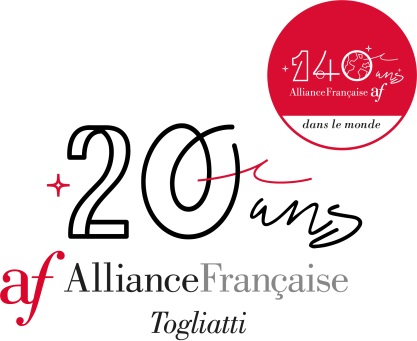 АНКЕТА УЧАСТНИКАконкурса-фестиваля франкофонного творчества«ФестиАРТ-2023»Имя, фамилия Дата рождения_______________________________________________________________________________________________________________________________Полных лет на момент проведения конкурсаКонтактный телефонE-mail (для отправки  дипломов)Полное название коллектива (дуэта, ансамбля)Страна, городФИО преподавателя (если имеется)ФИО концертмейстера (если имеется):Возрастная категорияНоминацияНазвание произведенияСсылка на YouTubeДлительность выступления